DERS BİLGİLERİDERS BİLGİLERİDERS BİLGİLERİDERS BİLGİLERİDERS BİLGİLERİDERS BİLGİLERİDersKoduYarıyılT+U SaatKrediAKTSÇağdaş Türk ve Ortadoğu TarihiATA 52313+036Dersin DiliTürkçe 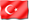 Dersin SeviyesiYüksek LisansDersin TürüSeçmeliDersin KoordinatörüProf. Dr. Tülay BARANDersi VerenlerAtatürk İlkeleri ve İnkılap Tarihi Enstitüsü tarafından görevlendirilen öğretim üyeleri/öğretim görevlileriDersin Yardımcıları-Dersin AmacıTürk Dünyası ve Ortadoğu tarihini anlatırDersin İçeriğiTürk Dünyası ve Ortadoğu tarihini anlatırDersin Öğrenme ÇıktılarıÖğretim YöntemleriÖlçme Yöntemleri1. Türk Dünyası ve Ortadoğu tarihini anlatır1,2,3A,B,C2. Türk Dünyası ve Ortadoğu tarihini anlatır1,2,3A,B,C3. Türk Dünyası ve Ortadoğu tarihini anlatır1,2,3A,B,C4. Türk Dünyası ve Ortadoğu tarihini anlatır1,2,3A,B,C5. Türk Dünyası ve Ortadoğu tarihini anlatır1,2,3A,B,CÖğretim Yöntemleri: 1:Anlatım, 2:Soru-Cevap, 3:TartışmaÖlçme Yöntemleri: A:Sınav, B:Sunum, C: Ödev DERS AKIŞIDERS AKIŞIDERS AKIŞIHaftaKonularÖn Hazırlık1Türk Dünyası ve Ortadoğu tarihini anlatırBelirlenen metinlerin okunması2Türk Dünyası ve Ortadoğu tarihini anlatırBelirlenen metinlerin okunması3Türk Dünyası ve Ortadoğu tarihini anlatırBelirlenen metinlerin okunması4Türk Dünyası ve Ortadoğu tarihini anlatırBelirlenen metinlerin okunması5Türk Dünyası ve Ortadoğu tarihini anlatırBelirlenen metinlerin okunması6 Türk Dünyası ve Ortadoğu tarihini anlatırBelirlenen metinlerin okunması7Türk Dünyası ve Ortadoğu tarihini anlatırBelirlenen metinlerin okunması8Türk Dünyası ve Ortadoğu tarihini anlatırBelirlenen metinlerin okunması9Türk Dünyası ve Ortadoğu tarihini anlatırBelirlenen metinlerin okunması10 Türk Dünyası ve Ortadoğu tarihini anlatırBelirlenen metinlerin okunması11Türk Dünyası ve Ortadoğu tarihini anlatırBelirlenen metinlerin okunması12Türk Dünyası ve Ortadoğu tarihini anlatırBelirlenen metinlerin okunması13Türk Dünyası ve Ortadoğu tarihini anlatırBelirlenen metinlerin okunması14Genel Değerlendirme Belirlenen metinlerin okunması15Vize + Final ÖdeviKAYNAKLARKAYNAKLARDers NotuDiğer Kaynaklar-Albert Hourani, Arap Halkları Tarihi,-The Modern Middle East, Philip S. KhouryMATERYAL PAYLAŞIMI MATERYAL PAYLAŞIMI Dökümanlar-Ödevler-Sınavlar-DEĞERLENDİRME SİSTEMİDEĞERLENDİRME SİSTEMİDEĞERLENDİRME SİSTEMİYARIYIL İÇİ ÇALIŞMALARISAYIKATKI YÜZDESİVize Ödevi150Final Ödevi150Toplam100DERSİN PROGRAM ÇIKTILARINA KATKISIDERSİN PROGRAM ÇIKTILARINA KATKISIDERSİN PROGRAM ÇIKTILARINA KATKISIDERSİN PROGRAM ÇIKTILARINA KATKISIDERSİN PROGRAM ÇIKTILARINA KATKISIDERSİN PROGRAM ÇIKTILARINA KATKISIDERSİN PROGRAM ÇIKTILARINA KATKISINoProgram Öğrenme ÇıktılarıKatkı DüzeyiKatkı DüzeyiKatkı DüzeyiKatkı DüzeyiKatkı DüzeyiNoProgram Öğrenme Çıktıları123451Farklı alanlardaki kuram, yöntem ve uygulamaları ilgili alana adapte edebilme becerisi kazanma.X2Cumhuriyet tarihi ile ilgili veri toplama, literatür inceleme ve analiz yapma becerisini kazanma.X3Uzmanlık alanları ile ilgili olarak ulusal ve uluslararası çevrelerle iletişim kurabilme becerisi kazanma.X4Bilimsel araştırma sürecine ilişkin yöntem bilgi ve becerisine sahip olma.X5Eleştirel bir değerlendirme ve sentez yapma yeterliliği kazanma.X6Tez konusu ile ilgili yeterli düzeyde araştırma yapmış olmakX7Akademik hayatın gerektirdiği düzeyde davranış ve etik duyarlılığa sahip olma.X8Disiplinler arası çalışabilme becerisine sahip olmak ve farklı alanlardaki kuram, yöntem ve uygulamaları ilgili alana adapte edebilme becerisi kazanmaX9Yeniliklere ve yeni fikirlere açık olma ve yeni fikirler üretebilme becerisi kazanma.X10Mustafa Kemal’in fikir ve ideallerinin tam ve doğru anlaşılmasıXAKTS / İŞ YÜKÜ TABLOSUAKTS / İŞ YÜKÜ TABLOSUAKTS / İŞ YÜKÜ TABLOSUAKTS / İŞ YÜKÜ TABLOSUEtkinlikSAYISISüresi
(Saat)Toplam
İş Yükü
(Saat)Ders Süresi 14342Sınıf Dışı Ders Çalışma Süresi14684Vize Ödevi11212Final Ödevi11212Toplam İş Yükü150Toplam İş Yükü / 25 (s)6Dersin AKTS Kredisi6